Recording of Statutory Governance Information – 2021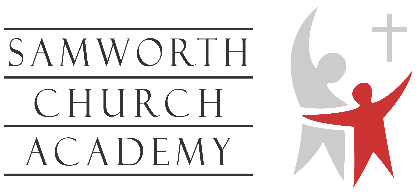 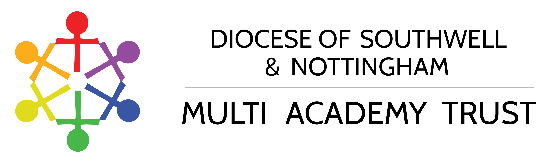 Governor DetailsGovernor DetailsTerm of OfficeTerm of OfficeMeeting DatesMeeting DatesMeeting DatesMeeting DatesMeeting DatesMeeting DatesNamePositionStartEnd13th October 20217th December 202125th January 202229th March 20229th May 202219th July 2022Declaration of Business InterestDeclaration of Business InterestNick LinneyChair of Governors01.03.2228.02.26X13.10.2021NoneJane LewisDiocesan Board of Education14.01.1913.01.23X14.09.2021Southwell and Nottingham Diocese (employee) 01/05/2002 to ongoingMichael ArlingtonDiocesan Board of Education27.10.2026.10.24XX13.10.2021NoneJoanna HallDiocesan Board of Education17.09.2016.09.24XX03.09.2021NoneCaroline WhittySamworth 01.09.2131.08.2530.09.2021CST (employee) from 02/2019 to ongoingNTA (Director) from 02/2019 to ongoingFirbeck Academy (governor) 05/2015 to ongoingTrust Journal (editor) 08/2018 to ongoingStephen GarnerLocal Authority26.03.1925.03.23XXX21.10.2021NoneVal LeiversCo-opted 04.04.2203.04.26X30.09.2021NoneSharon BassettStaff 22.11.2121.11.25X22.11.2021NoneLisa McVeighPrincipal01.09.17N/A05.10.2021RPS (relative employee) from 2013 to ongoingJo YardleyParent06.11.2005.11.24X27.10.2021NoneCraig JonesParent06.11.2002.03.22XXXX29.10.2021Haddon Homes Ltd (Director) 01/07/2021 to ongoing